분류 : 퇴적암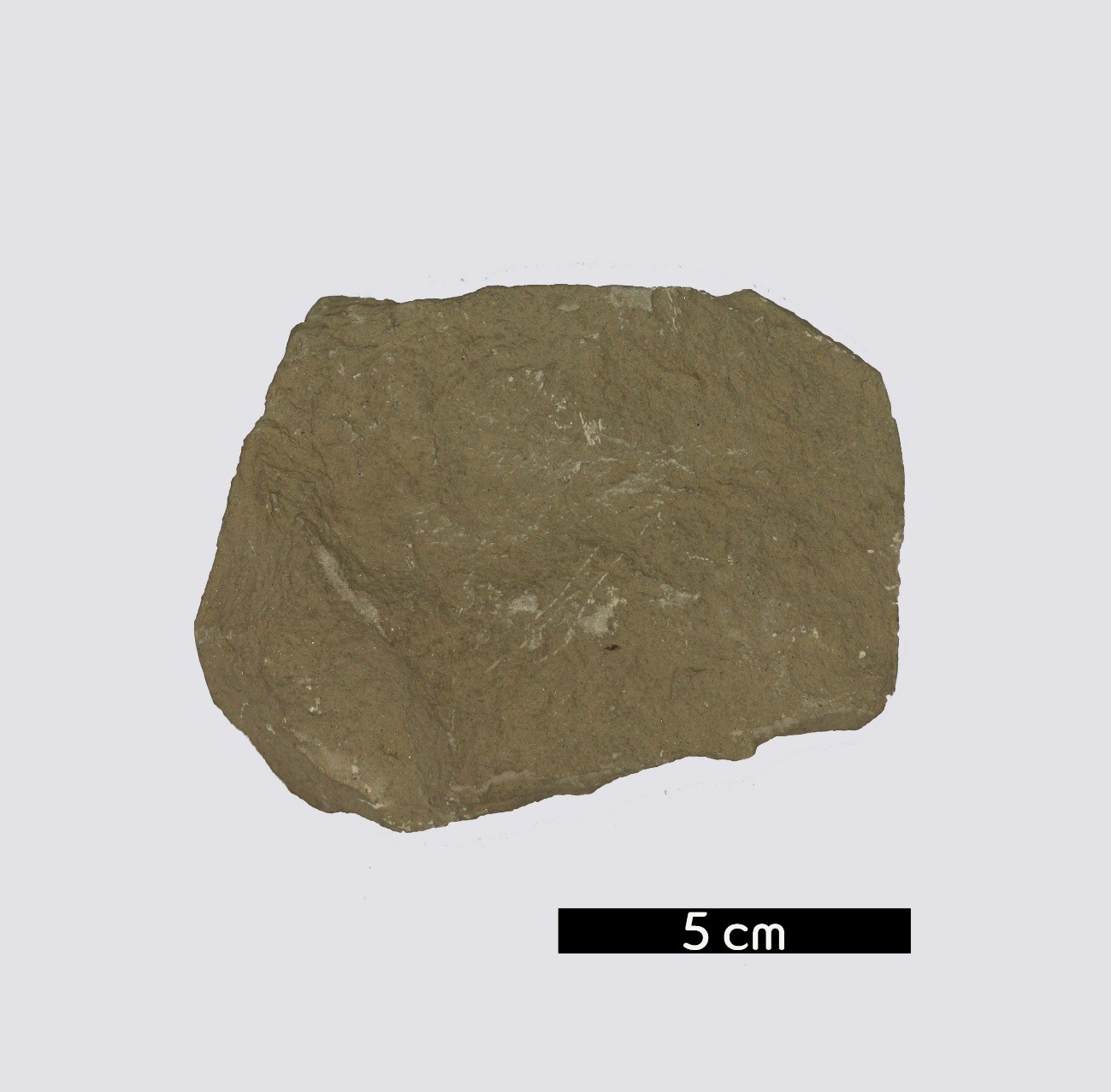 암석이름 : 실트암(Siltstone)주요광물 : 석영, 장석보유기관 : 강원대학교 과학교육학부산지 : Near Newhall, California, USA특징직경 1/16~1/256mm의 입자인 실트로 이루어진 퇴적암이 다.하천, 호수, 해변에서 퇴적된 실트와 황사로 운반된 실트가 암석화된 퇴적암이다.